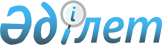 Об утверждении Правил оказания социальной помощи, установления размеров и определения перечня отдельных категорий нуждающихся граждан
					
			Утративший силу
			
			
		
					Решение Шымкентского городского маслихата от 29 марта 2019 года № 47/369-6с. Зарегистрировано Департаментом юстиции города Шымкент 3 апреля 2019 года № 26. Утратило силу решением маслихата города Шымкент от 19 марта 2024 года № 14/123-VIII
      Сноска. Утратило силу решением маслихата города Шымкент от 19.03.2024 № 14/123-VIII (вводится в действие по истечении десяти календарных дней после дня его первого официального опубликования).
      Сноска. В заголовок решения внесены изменения на государственном языке, текст на русском языке не меняется решением маслихата города Шымкент от 14.06.2023 № 4/43-VIII (вводится в действие по истечении десяти календарных дней после дня его первого официального опубликования).
      Сноска. По всему тексту решения и приложения внесены изменения на казахском языке, текст на русском языке не меняется решением маслихата города Шымкент от 14.06.2023 № 4/43-VIII (вводится в действие по истечении десяти календарных дней после дня его первого официального опубликования).
      В соответствии с пунктом 2-3 статьи 6 Закона Республики Казахстан "О местном государственном управлении и самоуправлении в Республике Казахстан" и Постановлением Правительства Республики Казахстан от 21 мая 2013 года № 504 "Об утверждении Типовых правил оказания социальной помощи, установления размеров и определения перечня отдельных категорий нуждающихся граждан", маслихат города Шымкент РЕШИЛ:
      Сноска. Преамбула - в редакции решения маслихата города Шымкент от 14.06.2023 № 4/43-VIII (вводится в действие по истечении десяти календарных дней после дня его первого официального опубликования).


      1. Утвердить Правила оказания социальной помощи, установления размеров и определения перечня отдельных категорий нуждающихся граждан согласно приложению к настоящему решению.
      2. Государственному учреждению "Аппарат маслихата города Шымкент" в установленном законодательством Республики Казахстан порядке обеспечить:
      1) государственную регистрацию настоящего решения в Департаменте юстиции города Шымкент;
      2) в течение десяти календарных дней со дня государственной регистрации настоящего решения направление его копии в бумажном и электронном виде на казахском и русском языках в Шымкентский региональный центр правовой информации-филиал республиканского государственного предприятия на праве хозяйственного ведения "Республиканский центр правовой информации" Министерства юстиции Республики Казахстан для официального опубликования и включения в эталонный контрольный банк нормативных правовых актов Республики Казахстан;
      3) в течение десяти календарных дней со дня государственной регистрации настоящего решения направление его копии на официальное опубликование в периодические печатные издания, распространяемые на территории города Шымкент;
      4) размещение настоящего решения на интернет-ресурсе маслихата города Шымкент после его официального опубликования.
      Сноска. Пункт 2 с изменениями, внесенными решением маслихата города Шымкент от 14.06.2023 № 4/43-VIII (вводится в действие по истечении десяти календарных дней после дня его первого официального опубликования).


      3. Настоящее решение вводится в действие по истечении десяти календарных дней после дня его первого официального опубликования. Правила оказания социальной помощи, установления размеров и определения перечня отдельных категорий нуждающихся граждан города Шымкент
      Сноска. Приложение - в редакции решения маслихата города Шымкент от 22.12.2022 № 24/231-VII (вводится в действие по истечении десяти календарных дней после дня его первого официального опубликования). Глава 1. Общие положения
      1. Настоящие Правила оказания социальной помощи, установления размеров и определения перечня отдельных категорий нуждающихся граждан города Шымкент (далее – Правила) разработаны в соответствии с пунктом 1-2 статьи 27 Закона Республики Казахстан "О местном государственном управлении и самоуправлении в Республике Казахстан", постановлением Правительства Республики Казахстан от 21 мая 2013 года № 504 "Об утверждении Типовых правил оказания социальной помощи, установления размеров и определения перечня отдельных категорий нуждающихся граждан" (далее – Типовые правила) и определяют порядок оказания и размеры социальной помощи, а также перечень отдельных категорий нуждающихся граждан города Шымкент.
      2. В настоящих Правилах используются следующие понятия:
      1) Государственная корпорация "Правительство для граждан" – юридическое лицо, созданное по решению Правительства Республики Казахстан для оказания государственных услуг, услуг по выдаче технических условий на подключение к сетям субъектов естественных монополий и услуг субъектов квазигосударственного сектора в соответствии с законодательством Республики Казахстан, организации работы по приему заявлений на оказание государственных услуг, услуг по выдаче технических условий на подключение к сетям субъектов естественных монополий, услуг субъектов квазигосударственного сектора и выдаче их результатов услугополучателю по принципу "одного окна", а также обеспечения оказания государственных услуг в электронной форме, осуществляющее государственную регистрацию прав на недвижимое имущество по месту его нахождения (далее – Государственная корпорация);
      2) специальная комиссия – комиссия, создаваемая решением акима города Шымкент по рассмотрению заявления лица (семьи), претендующего на оказание социальной помощи в связи с наступлением трудной жизненной ситуации;
      3) памятные даты – события, имеющие общенародное историческое, духовное, культурное значение и оказавшие влияние на ход истории Республики Казахстан;
      4) социальная помощь – помощь, предоставляемая акиматом города Шымкент (далее – акимат) в денежной или натуральной форме отдельным категориям нуждающихся граждан (далее – получатели) в случае наступления трудной жизненной ситуации, а также к памятным датам и праздничным дням, в порядке, определяемом настоящими Правилами;
      5) ветераны Великой Отечественной войны – лица, указанные в статье 4 Закона Республики Казахстан "О ветеранах" (далее – Закон);
      6) ветераны боевых действий на территории других государств – лица, указанные в статье 5 Закона;
      7) ветераны, приравненные по льготам к ветеранам Великой Отечественной войны – лица, указанные в статье 6 Закона;
      8) ветераны труда – лица, указанные в подпунктах 1), 2), 3), 4) статьи 7 Закона;
      9) ребенок-сирота (дети-сироты) – ребенок (дети), у которого умерли оба или единственный родитель;
      10) ребенок (дети), оставшийся без попечения родителей (родителя) – ребенок (дети), лишившийся попечения единственного или обоих родителей в связи с ограничением или лишением их родительских прав, признанием безвестно отсутствующими, объявлением умершими, признанием недееспособными или ограниченно дееспособными, отбыванием наказания в местах лишения свободы, уклонением от воспитания ребенка или защиты его прав и интересов, в том числе с отказом взять ребенка из воспитательной или медицинской организации, а также в иных случаях отсутствия родительского попечения и нуждающийся в обеспечении необходимой защиты его прав и интересов, предусмотренных законами Республики Казахстан;
      11) праздничные дни – дни, в которые отмечаются национальные и государственные праздники в Республике Казахстан;
      12) лицо с инвалидностью – лицо, имеющее нарушение здоровья со стойким расстройством функций организма, обусловленное заболеваниями, увечьями (ранениями, травмами, контузиями), их последствиями, нарушениями, которое приводит к ограничению жизнедеятельности и необходимости его социальной защиты;
      13) ребенок с инвалидностью – лицо в возрасте до восемнадцати лет, имеющее нарушение здоровья со стойким расстройством функций организма, обусловленное заболеваниями, увечьями (ранениями, травмами, контузиями), их последствиями, нарушениями, которое приводит к ограничению жизнедеятельности и необходимости его социальной защиты;
      14) пенсионеры по возрасту – лица, достигшие пенсионного возраста в соответствии с Законом Республики Казахстан "О пенсионном обеспечении в Республике Казахстан";
      15) трудная жизненная ситуация – ситуация, объективно нарушающая жизнедеятельность гражданина, которую он не может преодолеть самостоятельно;
      16) участковая комиссия – комиссия, создаваемая решением акимов районов города Шымкент для проведения обследования материального положения лиц (семей), обратившихся за социальной помощью и подготовки заключений.
      Сноска. Пункт 2 с изменениями, внесенными решением маслихата города Шымкент от 14.06.2023 № 4/43-VIII (вводится в действие по истечении десяти календарных дней после дня его первого официального опубликования).


      3. Социальная помощь предоставляется гражданам, зарегистрированным и постоянно проживающим в городе Шымкент.
      4. Источником финансирования социальной помощи является бюджет города Шымкент.
      Социальная помощь предоставляется в пределах средств, предусмотренных в бюджете города Шымкент на цели, указанные в настоящих Правилах, на соответствующий финансовый год государственным учреждением "Управление занятости и социальной защиты города Шымкент" (далее – Администратор). Глава 2. Перечень категорий получателей социальной помощи
      5. Перечень категорий получателей социальной помощи:
      1) ветераны Великой Отечественной войны;
      2) ветераны боевых действий на территории других государств;
      3) ветераны, приравненные по льготам к ветеранам Великой Отечественной войны;
      4) ветераны труда;
      5) лица, указанные в статье 8 Закона;
      6) пенсионеры по возрасту;
      7) лица с инвалидностью;
      8) дети с инвалидностью;
      9) жертвы политических репрессий, лица пострадавшие от политических репрессий;
      10) матери, награжденные подвесками "Алтын алқа", "Күміс алқа" или получившие ранее звание "Мать-героиня", а также награжденные орденами "Материнская слава" І и II степени (далее - многодетные матери);
      11) дети-сироты; 
      12) дети, оставшиеся без попечения родителей;
      13) лица, больные заразной формой туберкулеза, состоящие на диспансерном учете в медицинских учреждениях города Шымкент;
      14) дети, имеющие злокачественные новообразования, состоящие на диспансерном учете в медицинских учреждениях города Шымкент;
      15) лица, страдающие синдромом приобретенного иммунодефицита вызванное вирусом иммунодефицита человека (ВИЧ), инфицированные по вине медицинских работников и работников в сфере социально бытовых услуг, а также семьи, имеющим детей, инфицированных вирусом иммунодефицита человека; 
      16) лица, которым инвалидность установлена вследствие ядерных испытаний, а также лица, участвовавшие непосредственно в ядерных испытаниях на Семипалатинском испытательном ядерном полигоне;
      17) лица, пострадавшие в результате стихийного бедствия или пожара.
      При этом основаниями для отнесения граждан к категории нуждающихся при наступлении трудной жизненной ситуации являются:
      1) основания, предусмотренные законодательством Республики Казахстан;
      2) причинение ущерба гражданину (семье) либо его имуществу вследствие стихийного бедствия или пожара либо наличие социально значимого заболевания;
      3) наличие среднедушевого дохода, не превышающего порога, установленного местными представительными органами в кратном отношении к прожиточному минимуму. Глава 3. Памятные даты и праздничные дни для оказания социальной помощи, а также размеры социальной помощи
      6. Социальная помощь к памятным датам и праздничным дням оказывается единовременно в виде денежных выплат следующим категориям граждан:
      1) 15 февраля - День вывода ограниченного контингента советских войск из Демократической Республики Афганистан:
      ветеранам боевых действий на территории других государств – в размере 36 месячных расчетных показателей (далее – МРП);
      2) 8 марта - Международный женский день:
      многодетным матерям, награжденным подвесками "Алтын алқа", "Күміс алқа" или получившим ранее звание "Мать-героиня", а также награжденным орденами "Материнская слава" І и ІІ степени – в размере 5 МРП;
      3) 21-23 марта - Наурыз мейрамы:
      лицам, указанным в статье 8 Закона, за исключением лиц, указанных в абзаце четвертом подпункта 4) пункта 6 настоящих Правил – в размере 5 МРП;
      детям с инвалидностью – в размере 5 МРП;
      детям-сиротам, детям, оставшимся без попечения родителей – в размере 20 МРП;
      4) 26 апреля - День памяти жертв аварии на Чернобыльской атомной электростанции:
      лицам, которым инвалидность установлена вследствие катастрофы на Чернобыльской атомной электростанции и их детям, инвалидность которых генетически связана с радиационным облучением одного из родителей – в размере 36 МРП;
      лицам, принимавшим участие в ликвидации последствий катастрофы на Чернобыльской атомной электростанции в 1986 – 1987 годах – в размере 36 МРП;
      лицам из числа участников ликвидации последствий катастрофы на Чернобыльской атомной электростанции в 1988 – 1989 годах, эвакуированным (самостоятельно выехавшим) из зон отчуждения и отселения в Республику Казахстан, включая детей, которые на день эвакуации находились во внутриутробном состоянии – в размере 36 МРП;
      5) 7 мая - День защитника Отечества:
      ветеранам, приравненным по льготам к ветеранам Великой Отечественной войны, за исключением лиц, указанных в абзацах втором и третьем подпункта 4) пункта 6 настоящих Правил – в размере 36 МРП;
      6) 9 мая - День Победы:
      ветеранам Великой Отечественной войны – в размере 360 МРП;
      ветеранам труда – в размере 12 МРП;
      7) 31 мая - День памяти жертв политических репрессий и голода:
      жертвам политических репрессий, лицам, пострадавшим от политических репрессий, за исключением лиц, указанных в подпункте 10) пункта 6 настоящих Правил – в размере 5 МРП;
      8) 29 августа - День закрытия Семипалатинского испытательного ядерного полигона:
      лицам, которым инвалидность установлена вследствие ядерных испытаний, а также лицам, участвовавшим непосредственно в ядерных испытаниях на Семипалатинском испытательном ядерном полигоне – в размере 36 МРП;
      9) 16 декабря - День Независимости:
      жертвам политических репрессий за участие в событиях 17-18 декабря 1986 года в Казахстане, реабилитированным в порядке, установленном Законом Республики Казахстан "О реабилитации жертв массовых политических репрессий" - в размере 60 МРП.
      Социальная помощь к памятным датам и праздничным дням, указанным в подпунктах 1) - 9) настоящего пункта, оказывается без истребования заявлений, по списку, который формируется и утверждается Администратором на основании сведений, представленных Государственной корпорацией и государственным учреждением "Управление образования города Шымкент". Глава 4. Размеры социальной помощи при наступлении трудной жизненной ситуации
      7. Предельный размер социальной помощи лицам, пострадавшим в результате стихийного бедствия или пожара составляет: 
      при утрате, порче, нанесении значительного ущерба жилью – 400 МРП на семью;
      в случае смерти членов семьи – 100 МРП на каждого погибшего члена семьи.
      Социальная помощь при наступлении трудной жизненной ситуации назначается независимо от доходов лица (членов семьи).
      Для получения социальной помощи, указанной в настоящем пункте, заявитель от себя или от имени своей семьи представляет Администратору заявление с приложением документов, указанных в пункте 13 Типовых правил.
      Документы представляются в подлинниках для сверки, после чего подлинники документов возвращаются заявителю. 
      8. Порядок оказания и основания для отказа в оказании социальной помощи определяются в соответствии с Типовыми правилами.
      9. Социальная помощь в виде ежемесячных денежных выплат в размере 5 МРП оказывается: 
      1) лицам, больным заразной формой туберкулеза, состоящим на диспансерном учете в медицинских организациях города Шымкент;
      2) детям, имеющим злокачественные новообразования, состоящим на диспансерном учете в медицинских организациях города Шымкент.
      Социальная помощь оказывается без истребования заявлений, по списку, который формируется и утверждается Администратором на основании сведений, представленных государственным учреждением "Управление здравоохранения города Шымкент" и медицинскими организациями города.
      10. Социальная помощь в виде ежемесячных денежных выплат в размере 24 МРП оказывается лицам, страдающим синдромом приобретенного иммунодефицита, вызванного вирусом иммунодефицита человека (ВИЧ), инфицированным по вине медицинских работников и работников в сфере социально бытовых услуг, а также семьям, имеющим детей инфицированных вирусом иммунодефицита человека в качестве компенсации причиненного вреда их здоровью.
      Для получения социальной помощи, заявитель от себя или от имени семьи представляет Администратору следующие документы:
      1) заявление в произвольной форме;
      2) документ, удостоверяющий личность;
      3) справка из Государственного коммунального казенного предприятия "Центр по профилактике и борьбе со СПИД" управления здравоохранения города Шымкент. 
      Документы представляются в подлинниках для сверки, после чего подлинники документов возвращаются заявителю. 
      11. Социальная помощь, в виде предоставления путевки на санаторно-курортное лечение, предельный размер которой составляет 40 МРП, за исключением лиц с инвалидностью, которым санаторно-курортное лечение предоставляется в соответствии с индивидуальной программой абилитации и реабилитации лица с инвалидностью, предоставляется в порядке очередности:
      ветеранам Великой Отечественной войны; 
      ветеранам, приравненным по льготам к ветеранам Великой Отечественной войны;
      жертвам политических репрессий за участие в событиях 17-18 декабря 1986 года в Казахстане, реабилитированным в порядке, установленном Законом Республики Казахстан "О реабилитации жертв массовых политических репрессий";
      пенсионерам по возрасту.
      Для получения социальной помощи, заявитель представляет Администратору следующие документы:
      заявление в произвольной форме;
      документ, удостоверяющий личность;
      справку для получения путевки по форме № 068/у, утвержденной приказом исполняющего обязанности министра здравоохранения Республики Казахстан от 30 октября 2020 года № ҚР ДСМ-175/2020 "Об утверждении форм учетной документации в области здравоохранения, а также инструкций по их заполнению" (зарегистрирован в Реестре государственной регистрации нормативных правовых актов за № 21579).
      Документы представляются в подлинниках для сверки, после чего подлинники документов возвращаются заявителю. 
      12. Социальная помощь в виде денежных выплат в размере 1,5 МРП один раз в полугодие для подписки на официальные периодические печатные издания, предоставляется:
      1) ветеранам Великой Отечественной войны;
      2) ветеранам, приравненным по льготам к ветеранам Великой Отечественной войны;
      3) ветеранам труда.
      Социальная помощь оказывается без истребования заявлений, по списку, который формируется и утверждается Администратором на основании сведений, представленных Государственной корпорацией.
      13. Социальная помощь предоставляется в виде ежемесячных денежных выплат в размере 2 МРП одиноким пожилым лицам старше 80 лет.
      Для получения социальной помощи, заявитель от себя или от имени доверенного лица представляет Администратору следующие документы:
      1) заявление в произвольной форме;
      2) документ, удостоверяющий личность;
      3) акт с указанием двух свидетелей (соседей) в произвольной форме, подтверждающий факт одинокого проживания заявителя. 
      Документы представляются в подлинниках для сверки, после чего подлинники документов возвращаются заявителю. 
      14. Социальная помощь в виде ежемесячных денежных выплат в размере 5 МРП предоставляется:
      1) ветеранам Великой Отечественной войны;
      2) лицам и детям с инвалидностью первой, второй группы с нарушением опорно-двигательного аппарата;
      3) детям с инвалидностью до семи лет с нарушением опорно-двигательного аппарата.
      Для получения социальной помощи, заявители, указанные в подпунктах 2) и 3) настоящего пункта, представляют Администратору следующие документы:
      заявление в произвольной форме;
      документ, удостоверяющий личность;
      заключение врачебно-консультационной комиссии по форме № 026/у, утвержденной приказом исполняющего обязанности министра здравоохранения Республики Казахстан от 30 октября 2020 года № ҚР ДСМ-175/2020 "Об утверждении форм учетной документации в области здравоохранения, а также инструкций по их заполнению" (зарегистрирован в Реестре государственной регистрации нормативных правовых актов за № 21579);
      справку об инвалидности по форме согласно приложению 15 к Правилам проведения медико-социальной экспертизы (далее – справка об инвалидности), утвержденным приказом министра здравоохранения и социального развития Республики Казахстан от 30 января 2015 года № 44 (зарегистрирован в Реестре государственной регистрации нормативных правовых актов за № 10589).
      Документ, удостоверяющий личность и справка об инвалидности представляются в подлинниках для сверки, после чего подлинники документов возвращаются заявителю. 
      Для получения социальной помощи, заявители, указанные в подпункте 1) настоящего пункта представляют Администратору следующие документы:
      заявление в произвольной форме;
      документ, удостоверяющий личность;
      удостоверение ветерана Великой Отечественной войны. 
      Документ удостоверяющий личность и удостоверение ветерана Великой Отечественной войны представляются в подлинниках для сверки, после чего подлинники документов возвращаются заявителю. 
      Социальная помощь предоставляется заявителю ежемесячно, начиная с месяца, следующего за месяцем обращения.
      15. Администратор в течение десяти рабочих дней со дня принятия документов от заявителя принимает решение об оказании либо отказе в оказании социальной помощи (в случае отказа – с указанием обоснования) и письменно уведомляет заявителя о принятом решении.
      16. В случае несогласия с принятым решением об отказе в назначении социальной помощи, заявитель вправе оспорить данное решение в установленном законодательством порядке. Глава 5. Основания для прекращения и возврата предоставляемой социальной помощи
      17. Социальная помощь в денежной форме оказывается путем перечисления денежных средств на счета, указанные заявителями, через банки второго уровня, территориальные подразделения акционерного общества "Казпочта" в течение месяца, следующего за датой возникновения основания для выплаты социальной помощи.
      18. Социальная помощь прекращается в случаях:
      1) смерти получателя;
      2) выезда получателя на постоянное проживание за пределы города Шымкент;
      3) направления получателя на проживание в государственные медико-социальные учреждения;
      4) выявление недостоверных сведений, предоставленных заявителем.
      Выплата социальной помощи прекращается с месяца наступления указанных обстоятельств.
      19. Излишне выплаченные суммы подлежат возврату в добровольном или судебном порядке.
      20. Мониторинг и учет предоставления социальной помощи проводит Администратор с использованием базы данных автоматизированной информационной системы "Е-Собес". 
      Регистрационный номер семьи _____________________ Сведения о составе семьи заявителя
      Сноска. Приложение 1 исключено решением маслихата города Шымкент от 15.06.2021 № 6/45-VII (вводится в действие по истечении десяти календарных дней после дня его первого официального опубликования). АКТ
обследования для определения нуждаемости лица (семьи) в связи с наступлением
трудной жизненной ситуации
      Сноска. Приложение 2 исключено решением маслихата города Шымкент от 15.06.2021 № 6/45-VII (вводится в действие по истечении десяти календарных дней после дня его первого официального опубликования). Заключение участковой комиссии № __
      Сноска. Приложение 3 исключено решением маслихата города Шымкент от 15.06.2021 № 6/45-VII (вводится в действие по истечении десяти календарных дней после дня его первого официального опубликования).
					© 2012. РГП на ПХВ «Институт законодательства и правовой информации Республики Казахстан» Министерства юстиции Республики Казахстан
				
      Председатель сессии

      маслихата города Шымкент

М.Битемиров

      Секретарь маслихата

      города Шымкент

Г.Ташкараев
Приложение к решению
маслихата города Шымкент
от 29 марта 2019 года
№ 47/369-6сПриложение 1
к Правилам оказания
социальной помощи, установления
размеров и определения перечня
отдельных категорий нуждающихся
граждан города ШымкентПриложение 2
к Правилам оказания
социальной помощи, установления
размеров и определения перечня
отдельных категорий нуждающихся
граждан города ШымкентПриложение 3
к Правилам оказания
социальной помощи, установления
размеров и определения перечня
отдельных категорий нуждающихся
граждан города Шымкент